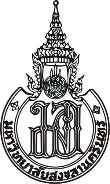  บันทึกข้อความส่วนงาน คณะศิลปศาสตร์และวิทยาการจัดการ     โทร. 8700ที่ มอ 403.1/.........                                  วันที่...........................................  เรื่อง  ขออนุมัติจัดจ้างและขออนุมัติแต่งตั้งเจ้าหน้าที่และคณะกรรมการดำเนินการในงานจ้างที่มิใช่        งานก่อสร้างพร้อมอนุมัติการกำหนดรายละเอียดคุณลักษณะเฉพาะของพัสดุที่จะจ้างฯ..................        ................................................................................................................................................         ...............................................................................................................................................เรียน  .................................................
        ด้วย.........................................ตำแหน่ง................................สังกัดคณะศิลปศาสตร์และวิทยาการจัดการ มีความประสงค์จะจัดจ้างพัสดุ.......................................................................................................................................................................................................................         จึงอาศัยพระราชบัญญัติการจัดซื้อจัดจ้างและการบริหารพัสดุภาครัฐ พ.ศ.2560 ขอเสนอรายละเอียด ดังนี้1. ขออนุมัติแต่งตั้งเจ้าหน้าที่/คณะกรรมการ ผู้รับผิดชอบในการจัดทำรายละเอียดคุณลักษณะเฉพาะของพัสดุที่จะจ้าง รวมทั้งกำหนดหลักเกณฑ์การพิจารณาคัดเลือกข้อเสนอ	1) ...........................................  2) .............................................. 3) .............................................2. รายละเอียดคุณลักษณะเฉพาะของการจัดจ้างที่มิใช่งานก่อสร้าง	2.1 หน่วยงานต้องใช้พัสดุประเภทวัสดุหรือครุภัณฑ์ที่ผลิตภายในประเทศไม่น้อยกว่า ร้อยละ 60 ของมูลค่าวัสดุหรือครุภัณฑ์ที่ใช้ในงานจ้าง	2.2 กรณีที่หน่วยงานจะไม่ใช้พัสดุที่ผลิตภายในประเทศ หรือจะใช้หรือใช้พัสดุที่ผลิตภายในประเทศไม่ครบ ร้อยละ 60 ให้หน่วยงานเสนอสภามหาวิทยาลัย หรือ ผู้ที่ได้รับมอบอำนาจ เพื่อพิจารณาอนุมัติเห็นชอบก่อน3. หลักเกณฑ์การพิจารณาคัดเลือกข้อเสนอ ใช้ 󠄀 เกณฑ์ราคา (พิจารณาราคาต่ำสุด)  เกณฑ์คุณภาพ (ต้องกำหนดสัดส่วนการให้คะแนน และกำหนดน้ำหนักการให้คะแนนข้อเสนอด้านเทคนิคมากที่สุด)4. กำหนดส่งมอบ พัสดุแล้วเสร็จภายใน.........วัน หรือ ระยะเวลาแล้วเสร็จ ภายในวันที่........................5. วงเงินประมาณการ/วงเงินงบประมาณในการจัดจ้าง จำนวน................................................. บาท (..........................................................)6. ขอเสนอรายชื่อกรรมการ / คณะกรรมการตรวจรับพัสดุ ผู้รับผิดชอบตรวจรับพัสดุ ดังนี้   1) ..........................................  2) ..............................................	3) ..........................................จึงเรียนมาเพื่อโปรดพิจารณาอนุมัติเห็นชอบตามรายละเอียดดังกล่าวข้างต้น ก่อนที่จะกำหนดรายละเอียดคุณลักษณะเฉพาะของพัสดุที่จะจ้าง เพื่อส่งงานพัสดุ ดำเนินการต่อไป   		     	ลงชื่อ..............................................................                                                         (.............................................................)                     	ตำแหน่ง..........................................................รายละเอียดคุณลักษณะเฉพาะของพัสดุจำนวน.............รายการ1.รายละเอียดและคุณลักษณะเฉพาะของพัสดุ1.1 ................................................................................................................................................1.2.................................................................................................................................................1.3.................................................................................................................................................1.4.................................................................................................................................................1.5.................................................................................................................................................1.6................................................................................................................................................1.7................................................................................................................................................1.8................................................................................................................................................1.9.................................................................................................................................................1.10...............................................................................................................................................    รวมเป็นเงินทั้งสิ้น...........................บาท (......................................................................)ได้ดำเนินการแล้วตามรายละเอียดข้างต้น ณ วันที่................................(ลงชื่อ)...............................................(………………………………………)          ผู้กำหนดรายละเอียดคุณลักษณะเฉพาะงานจัดจ้างเอกสารแนบรายการจัดหา/จัดจ้างลำดับรายการจำนวนเงิน (บาท)อัตรา
(ร้อยละ)ลำดับรายการจำนวนเงิน (บาท)อัตรา
(ร้อยละ)1มูลค่าพัสดุที่ผลิตภายในประเทศ2มูลค่าพัสดุที่ผลิตจากต่างประเทศลำดับที่รายการจำนวนเป็นเงิน หมายเหตุ